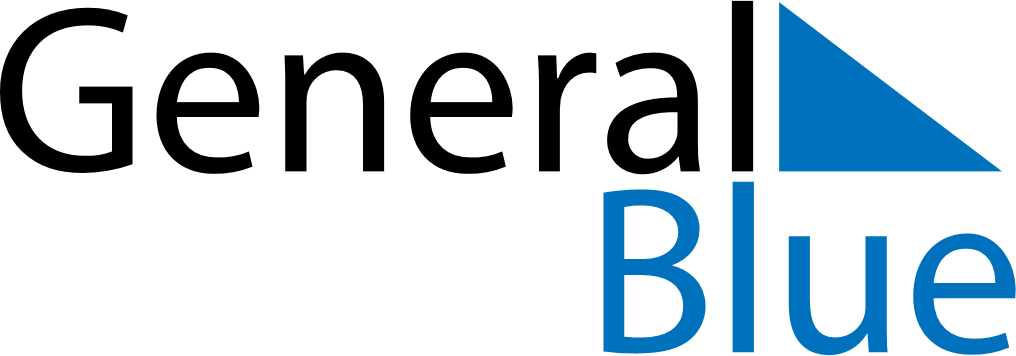 August 2030August 2030August 2030South KoreaSouth KoreaSUNMONTUEWEDTHUFRISAT1234567891011121314151617Liberation Day1819202122232425262728293031